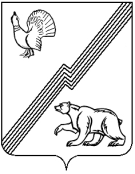 АДМИНИСТРАЦИЯ ГОРОДА ЮГОРСКАХанты-Мансийского автономного округа – Югры ПОСТАНОВЛЕНИЕот 14 сентября 2016 года                                                                                                              № 2247О Порядке разработки, корректировки,утверждения (одобрения) прогноза социально-экономического развития муниципального образованиягород Югорск на долгосрочный период, осуществления мониторингаи контроля его реализации   В соответствии со статьей 173 Бюджетного кодекса Российской Федерации,  Федеральным законом от 28.06.2014 № 172-ФЗ «О стратегическом планировании в Российской Федерации»:  1. Утвердить Порядок разработки, корректировки, утверждения (одобрения) прогноза социально-экономического развития муниципального образования город Югорск на долгосрочный период, осуществления мониторинга и контроля его реализации (приложение).2. Определить управление экономической политики администрации города Югорска уполномоченным органом, осуществляющим функции по разработке и корректировке прогноза социально-экономического развития города Югорска на долгосрочный период                                  (далее – Уполномоченный орган). 3. Органам и структурным подразделениям администрации города Югорска обеспечить предоставление в Уполномоченный орган необходимой информации для разработки прогноза социально-экономического развития города Югорска на долгосрочный период.4. Контроль за выполнением постановления возложить на начальника управления экономической политики администрации города Югорска И.В. Грудцыну. Исполняющий обязанностиглавы города Югорска                                                                                                       С.Д. ГолинПриложениек постановлению администрации города Югорска от  14 сентября 2016 года  № 2247Порядок разработки, корректировки, утверждения (одобрения) прогноза социально-экономического развития муниципального образования город Югорск на долгосрочный период, осуществления мониторинга и контроля его реализации(далее – Порядок)1. Общие положения1. Порядок определяет правила разработки, корректировки, утверждения (одобрения) прогноза социально-экономического развития муниципального образования город Югорск на долгосрочный период (далее – долгосрочный прогноз, муниципальное образование), осуществления мониторинга и контроля его реализации. 2. Долгосрочный прогноз разрабатывает управление экономической политики администрации города Югорска (далее – управление экономической политики) каждые три года на шесть и более лет, с учетом прогнозов социально-экономического развития Российской Федерации и Ханты-Мансийского автономного округа – Югры на долгосрочный период, стратегии социально-экономического развития муниципального образования, на основе данных, представляемых органами и структурными подразделениями администрации города Югорска и хозяйствующими субъектами города Югорска  (далее – участники стратегического планирования). 3. Разработка долгосрочного прогноза осуществляется при методическом содействии Департамента экономического развития Ханты-Мансийского автономного округа – Югры. 4. Долгосрочный прогноз разрабатывается на вариативной основе и включает в себя систему показателей социально-экономического развития муниципального образования (приложение к Порядку) и пояснительную записку. 5. Долгосрочный прогноз содержит:оценку достигнутого уровня социально-экономического развития муниципального образования;определение вариантов внутренних условий и характеристик социально-экономического развития муниципального образования на долгосрочный период, включая основные показатели демографического развития, состояния окружающей среды и природных ресурсов;оценку факторов и ограничений социально-экономического роста муниципального образования на долгосрочный период;направления социально-экономического развития муниципального образования и целевые показатели вариантов долгосрочного прогноза, включая количественные показатели и качественные характеристики социально-экономического развития;основные параметры муниципальных программ;основные показатели развития по отдельным видам экономической деятельности, показатели развития транспортной  и энергетической инфраструктур на долгосрочный период с учетом проведения мероприятий, предусмотренных муниципальными программами.2. Порядок разработки долгосрочного прогноза1. Управление экономической политики в целях подготовки долгосрочного прогноза:- проводит организационную работу по разработке и формированию прогноза;- осуществляет методологическое руководство и координацию деятельности участников разработки прогноза; - подготавливает запросы участникам разработки прогноза;- проводит анализ и обобщение параметров долгосрочного прогноза, представленных участниками стратегического планирования, формирует пояснительную записку и осуществляет разработку проекта долгосрочного прогноза.2. Участники стратегического планирования на основе анализа сложившейся ситуации, тенденций развития соответствующих видов экономической деятельности в пределах своих полномочий в соответствии с настоящим Положением подготавливают материалы для разработки долгосрочного прогноза в части расчета отдельных параметров по видам экономической деятельности и представляют в управление экономической политики разработанные параметры долгосрочного прогноза с пояснительными записками.3. Пояснительные записки должны содержать:- краткий анализ достигнутого уровня значений параметров долгосрочного прогноза в отчетном периоде, включающий описание основных тенденций их изменения и факторов, повлиявших на эти изменения;- количественную и качественную оценку значений параметров долгосрочного прогноза и их изменений в текущем году, а также сопоставление с ранее утвержденными параметрами с указанием причин и факторов прогнозируемых изменений;- обоснование наиболее вероятных тенденций динамики параметров долгосрочного прогноза в прогнозируемом периоде с указанием комплекса необходимых мер, принятие и реализация которых позволят обеспечить позитивное развитие и достижение значений параметров долгосрочного прогноза.4. Значения параметров долгосрочного прогноза за два года, предшествующие текущему году, представляемые участниками разработки прогноза, должны соответствовать официальной статистической информации, а при ее отсутствии - данным ведомственной отчетности.5. Управление экономической политики обеспечивает проведение процедуры общественного обсуждения проекта долгосрочного прогноза путем размещения на официальном сайте администрации города Югорска (далее – официальный сайт администрации).  6. При размещении проекта долгосрочного прогноза на официальном сайте администрации указывается следующая информация:- срок начала и завершения процедуры проведения общедоступного обсуждения проекта долгосрочного прогноза, составляющий не менее 7 календарных дней;- юридический адрес и электронный адрес администрации, контактные данные сотрудника администрации, ответственного за свод предложений и замечаний;- порядок направления предложений и замечаний к проекту долгосрочного прогноза;- требования к предложениям и замечаниям граждан.7. Поступившие во время проведения процедуры общественного обсуждения предложения и замечания к проекту долгосрочного прогноза носят рекомендательный характер.8. На основе предложений и замечаний, поступивших в ходе общественного обсуждения, в течение 15 рабочих дней, управление экономической политики дорабатывает проект долгосрочного прогноза.9. Долгосрочный прогноз утверждается (одобряется) распоряжением администрации города Югорска. 10. В целях формирования проекта бюджетного прогноза (проекта изменений бюджетного прогноза) управление экономической политики администрации города Югорска в срок не позднее 10 октября текущего финансового года направляет в департамент финансов администрации города Югорска параметры долгосрочного прогноза и пояснительную записку к ним.11. Управление экономической политики, в день утверждения (одобрения) долгосрочного прогноза размещает долгосрочный прогноз на официальном сайте администрации, а также  в соответствии с постановлением Правительства Российской Федерации от 25.06.2015 года № 631 «О порядке государственной регистрации документов стратегического планирования и ведения федерального государственного реестра документов стратегического планирования» и статьей 12 Федерального закона от 28 июня 2014 года № 172-ФЗ «О стратегическом планировании в Российской Федерации» направляет в течение 10 дней уведомление об утверждении (одобрении) документа  в Министерство экономического развития Российской Федерации, для обеспечения государственной регистрации долгосрочного прогноза в федеральном государственном реестре документов стратегического планирования.3. Порядок корректировки реализации долгосрочного прогноза1. В случае существенного отклонения параметров прогноза социально-экономического развития муниципального образования на среднесрочный период от утвержденных в долгосрочном прогнозе принимается решение о корректировке долгосрочного прогноза. 2. Долгосрочный прогноз корректируется управлением экономической политики с учетом прогноза социально-экономического развития муниципального образования на среднесрочный период в порядке, предусмотренном для его разработки. 4. Порядок мониторинга и контроля реализации долгосрочного прогнозаМониторинг и контроль реализации долгосрочного прогноза осуществляет управление экономической политики в целях выявления отклонений фактических значений показателей от показателей, утвержденных в долгосрочном прогнозе. Мониторинг и контроль реализации долгосрочного прогноза осуществляется на основе данных официального статистического наблюдения, а также иной информации, представляемой участниками стратегического планирования в соответствии с их сферой деятельности, путем обобщения информации о социально-экономическом развитии муниципального образования и оценки достижения показателей социально-экономического развития муниципального образования в долгосрочном периоде, результаты  которых управление экономической политики ежегодно предоставляет главе города Югорска  и размещает на официальном сайте администрации.  Приложение к ПорядкуОсновные показатели, предоставляемые для разработки прогноза социально-экономического развития муниципального образования город Югорск на долгосрочный период*- год, в котором разрабатывается долгосрочный прогноз;**- количество лет, на которые разрабатывается долгосрочный прогноз№ПоказателиЕдиница измеренияотчетотчетоценкапрогнозпрогнозпрогнозпрогнозпрогнозпрогноз№ПоказателиЕдиница измерениягод(n -2)год(n -1)годn *(n +1)(n +1)……(n +a**)(n +a**)№ПоказателиЕдиница измерениягод(n -2)год(n -1)годn *вариант 1вариант 2вариант 1вариант 2вариант 1вариант 21.Демографические показатели1.1.Численность населения (среднегодовая)тыс. чел.1.2.Естественный прирост (убыль) населениячеловек1.3.Миграционный прирост (убыль) населениячеловек1.4.Из общей численности населения на начало года:моложе трудоспособного возрастатыс. чел.моложе трудоспособного возраста%в трудоспособном возрастетыс. чел.в трудоспособном возрасте%старше трудоспособного возрастатыс. чел.старше трудоспособного возраста%1.5.Численность детей дошкольного возрастатыс. чел.1.6.Численность детей школьного возрастатыс. чел.1.7.Численность пенсионеров, всего,тыс. чел.в том числе пенсионеров по староститыс. чел.2Производство товаров и услугОбъем отгруженных товаров собственного производства, выполненных работ и услуг собственными силами организаций (без субъектов малого предпринимательства) по основным видам экономической деятельности, в том числе:млн. руб.транспорт газа по трубопроводаммлн. руб.индекс физического объема%обрабатывающие производствамлн. руб.индекс физического объема%производство и распределение электроэнергии, газа и водымлн. руб.индекс физического объема%3.Инвестиции и строительство3.1.Объем инвестиций в основной капитал за счет всех источников финансирования (без субъектов малого предпринимательства)млн. руб.индекс физического объема%3.2.Объем работ, выполненных собственными силами организаций (без субъектов малого предпринимательства), по виду деятельности «строительство»млн. руб.индекс физического объема%3.3.Ввод жильятыс. кв. метров общей площади4.Рынок товаров и услуг4.1.Индекс потребительских цендекабрь к декабрю предыдущего года, %4.2.Оборот розничной торговлимлн. руб.4.3.Оборот платных услуг населениюмлн. руб.5.Уровень жизни населения5.1.Среднемесячная номинальная начисленная заработная плата одного работника по крупным и средним предприятиямруб.5.2.Среднедушевые денежные доходы (в месяц)руб.5.3.Реальные денежные доходы населения%5.4.Численность населения с денежными доходами ниже величины прожиточного минимума% от общей численности населения6.Труд и занятость6.1.Среднесписочная численность работников (без внешних совместителей) по полному кругу организацийтыс. чел.6.2.Уровень зарегистрированной безработицы (на конец периода)%